										                 ….…...../….….…/….…... T.C. BEZMİÂLEM VAKIF ÜNİVERSİTESİSAĞLIK BİLİMLERİ ENSTİTÜSÜ MÜDÜRLÜĞÜNE                ___/___/____ tarihinde Enstitünüz web sayfasında yayımlanan ilanınız üzerine ……………………………………………………………………………………………………… Tezli Yüksek Lisans / Doktora Programına başvuruda bulunmak istiyorum.	Başvuruya ilişkin form ve gerekli evraklarım ekte sunulmuş olup; bilgilerinize saygılarımla arz ederim.		         Adı Soyadı											   İmzaEKLER :Bezmiâlem Vakıf  Üniversitesi Lisansüstü Programlara       Başvuru Formu ve Ekleri. (…... Sayfa)     Kimlik Bilgileri                                                      İletişim Bilgileri     Çalışma Bilgileri     Bir Kurum / Kuruluşta Çalışmıyorum            Eğitim Bilgileri     *Mezun olunan birden fazla program olduğunda hepsi belirtilmelidir.	     Girdiğiniz sınavlara ilişkin bilgileri belirtiniz.			                     		……/……/.……                                                                                                                                      	 					           İmza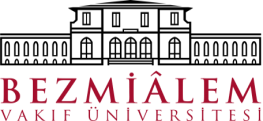 SAĞLIK BİLİMLERİ ENSTİTÜSÜLisansüstü Programlara Başvuru FormuDoküman NoSAĞLIK BİLİMLERİ ENSTİTÜSÜLisansüstü Programlara Başvuru Formuİlk Yayın Tarihi SAĞLIK BİLİMLERİ ENSTİTÜSÜLisansüstü Programlara Başvuru FormuRevizyon Tarihi SAĞLIK BİLİMLERİ ENSTİTÜSÜLisansüstü Programlara Başvuru FormuRevizyon No SAĞLIK BİLİMLERİ ENSTİTÜSÜLisansüstü Programlara Başvuru FormuSayfa1/1Ad, SoyadıDoğum TarihiDoğum YeriCinsiyetiMedeni DurumuT.C. Kimlik NumarasıUyruğu İkametgâh AdresiCep Telefon Numarasıİş Telefon NumarasıE-posta AdresiAcil Durumlarda Ulaşılacak KişiTelefon NumarasıÇalışılan Kurum / Kuruluş AdıÇalışılan Kurum / Kuruluş AdresiÇalışılan Kurum / Kuruluş İrtibat NumarasıBir Kurum / Kuruluşta ÇalışıyorumDereceAlanÜniversiteYılMezuniyet NotOrtalamasıLisans Yüksek LisansALES tarihi:                  Eşit ağırlıklı puanı:Sözel puanı:Sayısal puanı:Yabancı Dil Sınavının Adı: Tarihi: Puanı: